         КАРАР                                                                                            РЕШЕНИЕ	О назначении выборов депутатов Совета сельского поселения Карабашевский сельсовет муниципального района Илишевский район Республики Башкортостан	В связи с истечением срока полномочий депутатов Совета сельского поселения Карабашевский сельсовет муниципального района Илишевский район Республики Башкортостан,руководствуясь статьей 10 Кодекса Республики Башкортостан о выборах, Совет сельского поселения Карабашевский сельсовет муниципального района Илишевский район Республики Башкортостан, РЕШИЛ:	1.    Назначить на 8 сентября 2019 года выборы депутатов Совета сельского поселения Карабашевский сельсовет муниципального района Илишевский район Республики Башкортостан XXVIII созыва.	2.   Опубликовать настоящее решение в газете "Маяк" 21 июня 2019 года.	3. Направить настоящее решение в территориальную избирательную комиссию муниципального района Илишевский район Республики Башкортостан.Председатель									Совета сельского поселения Карабашевский сельсоветмуниципального района Илишевский районРеспублики Башкортостан                                                       Р.И. Шангареев    с. Карабашево18 июня  2019 года           № 32-1Башкортостан РеспубликаҺыилеш районымуниципаль районЫНЫҢКАРАБАШ ауыл советыауыл билӘмӘҺе советы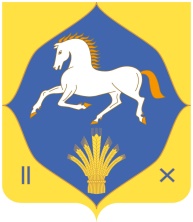 совет сельского поселенияКАРАБАШЕВСКИЙ сельсовет муниципальнОГО районАилишевский районреспубликИ башкортостан